Дети бегут…Почему дети бегут из дома? Чаще всего это делают подростки в возрасте 9-15 лет.   Причинами этого могут быть семейные проблемы:Отсутствие внимания к детям и их проблемам со стороны родителей; 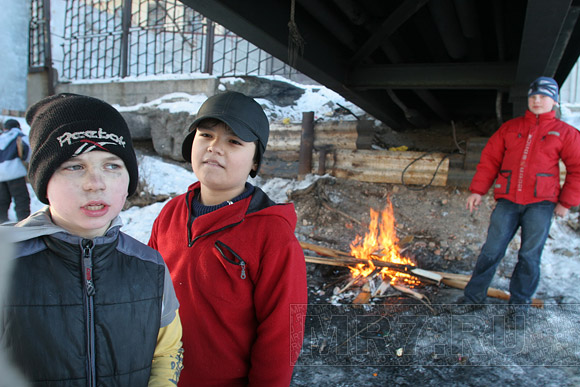 Неумение находить контакт с ребенком или нежелание общаться с ним; Несправедливое наказание и нарекание в адрес ребенка; Отсутствие контроля над ребенком в связи с занятостью родителей, вынужденных совмещать несколько рабочих мест; Переживание ребенком ссор или разводов в семье; Появление новых членов семьи; Социальное неблагополучие в семье (алкоголизм, наркомания, насилие); Отсутствие у ребенка уверенности в его поддержке родителями. Проблема ухода ребенка из дома не исчезнет сама собой, если на неё не обращать внимания и вовремя не отреагировать, наоборот добавятся другие более сложные проблемы. Если вы заметили, что ваш ребенок стал замкнутым, агрессивно реагирует на ваши просьбы или замечания и часто уходит из дома, то ему необходима помощь и, в первую очередь, именно с вашей стороны. Постарайтесь поговорить с ребенком и выяснить, что же произошло; Обратитесь за помощью к специалистам (психологу, неврологу, детскому психиатру); Создайте благоприятные условия в семье, окружите ребенка заботой и вниманием, чтобы он не чувствовал себя одиноким или обделенным в чем- либо, чтобы знал, что его любят, понимают, сочувствуют и готовы защитить; Чаще доверяйте ребенку ответственные задания и хвалите его за выполнения, даже если у него не получилось.ЧТО ПРОИСХОДИТ, ЕСЛИ:Если ребенка постоянно критикуют, он учится ненавидеть; Если ребёнок живет во вражде, он учится быть агрессивным; Если ребёнка высмеивают, он становится замкнутым; Если ребёнок растёт в упрёках, он учится жить с чувством вины; Если ребёнок растет в терпимости, он учится понимать другого; Если ребенка хвалят, он учится быть благородным; Если ребёнок растёт в честности, он учится быть справедливым; Если ребенок растет в безопасности, он учится верить в людей; Если ребёнка поддерживают, он учится ценить себя; Если ребенок живет в понимании и дружелюбии, он учится находить любовь в этом мире. Давайте жить в согласии и взаимопонимании со своими детьми! 